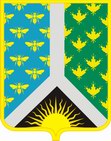 Кемеровская областьНовокузнецкий муниципальный районАдминистрация Новокузнецкого муниципального районаПОСТАНОВЛЕНИЕот 16.12.2019 № 242г. НовокузнецкО внесении изменений в постановление администрации Новокузнецкого муниципального района от 26.11.2019 № 228 «Об утверждении Порядка реализации мероприятий по организации профессионального обучения и дополнительного профессионального образования лиц предпенсионного возраста в рамках федерального проекта «Старшее поколение» национального проекта «Демография»  на территории Новокузнецкого муниципального района»В   соответствии  с  постановлениями  Коллегии Администрации Кемеровской области от 25.10.2013 № 467 «Об утверждении государственной программы Кемеровской области -Кузбасса  «Содействие  занятости  населения  Кузбасса»  на  2014-2024 годы»,  от  14.02.2012 № 25 «Об утверждении Положения о порядке финансирования и расходования средств областного бюджета на  реализацию мероприятий  по  содействию  занятости  населения»,  от 05.03.2019 № 136 «Об утверждении Порядка реализации мероприятий по организации профессионального обучения и дополнительного профессионального образования лиц предпенсионного возраста в рамках федерального проекта «Старшее поколение» национального проекта «Демография», руководствуясь статьей 40 Устава муниципального образования «Новокузнецкий муниципальный район»:           1. Внести изменения в пункт 3 постановления администрации Новокузнецкого муниципального района от 26.11.2019 № 228 «Об утверждении Порядка реализации мероприятий по организации профессионального обучения и дополнительного профессионального образования лиц предпенсионного возраста в рамках федерального проекта «Старшее поколение» национального проекта «Демография» на территории Новокузнецкого муниципального района» (далее – Постановление), изложив его в новой редакции:	        «3. Определить администрацию Новокузнецкого муниципального района (далее – администрация) уполномоченным органом по организации профессионального обучения и дополнительного профессионального образования лиц предпенсионного возраста, работающих в подведомственных муниципальных учреждениях и предприятиях Новокузнецкого муниципального района,  осуществляющим взаимодействие с департаментом труда и занятости населения Кемеровской области (далее – департамент) и осуществляющим финансирование профессионального обучения и дополнительного профессионального образования лиц предпенсионного возраста.».         2. Внести изменения в пункт 4 Постановления, изложив его в новой редакции:        «4. Определить органами, осуществляющими взаимодействие с руководителями подведомственных муниципальных учреждений и предприятий (далее – работодатели): управление образования администрации Новокузнецкого муниципального района, комитет по культуре и национальной политике администрации Новокузнецкого муниципального района, комитет по социальной политике администрации Новокузнецкого муниципального района, комитет по жилищно-коммунальному хозяйству администрации Новокузнецкого муниципального района.».              3.    Внести изменения в пункт 2.2 Порядка реализации мероприятий по организации профессионального обучения и дополнительного образования лиц предпенсионного возраста в рамках федерального проекта «Старшее поколение» национального проекта «Демография» на территории Новокузнецкого муниципального района (далее – Порядок), являющегося приложением к Постановлению, изложив его в новой редакции:         «2.2. Органы, осуществляющие взаимодействие с работодателями:».         4. Внести изменения в пункт 2.2.5 Порядка, являющегося приложением к Постановлению, изложив его в новой редакции:         «2.2.5. Осуществляет контроль за исполнением условий договора.».         5. Внести изменения в пункт 6.2 Порядка, являющегося приложением к Постановлению, изложив его в новой редакции:         «6.2. Администрация и органы, осуществляющие взаимодействие с работодателями, несут ответственность за целевое использование бюджетных средств, выделенных на реализацию мероприятий по организации профессионального обучения лиц предпенсионного возраста, в соответствии с законодательством Российской Федерации и Кемеровской области.».         6. Внести изменения в пункт 6.4 Порядка, являющегося приложением к Постановлению, изложив его в новой редакции:         «6.4. На органы, осуществляющие взаимодействие с работодателями, и работодателя возлагается ответственность за достоверность представляемых сведений.». 7. Опубликовать настоящее постановление в Новокузнецкой районной газете «Сельские вести» и разместить на официальном сайте муниципального образования «Новокузнецкий муниципальный район» www.admnkr.ru в информационно-телекоммуникационной сети «Интернет».8.  Настоящее постановление вступает в силу со дня, следующего за днем его официального опубликования, и распространяет свое действие на правоотношения, возникшие с 01.10.2019.9. Контроль за исполнением настоящего постановления возложить на  заместителя  главы  Новокузнецкого муниципального района по  социальным вопросам Л.В. Калугину.Глава Новокузнецкогомуниципального района                                                                                               А.В. Шарнин